Equations of Parabolas Quiz				/16Determine the equation of each parabola.  Be clear about how you are finding your constants.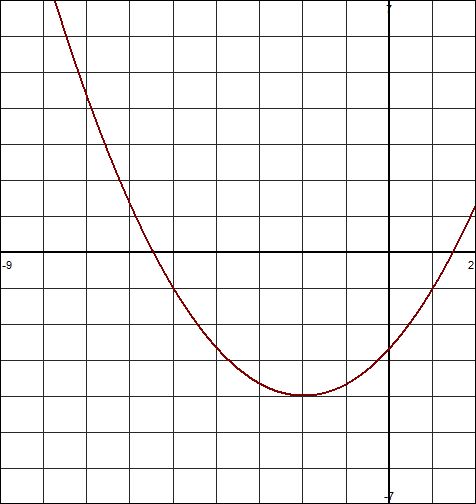 x-intercepts  and 5 and through (3,52).Through the points (-5,1), (-9,1) and (-1,-15).Through the points (-6,0), (2,8), and (4,25)